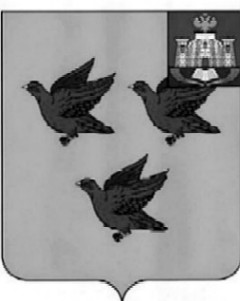 РОССИЙСКАЯ ФЕДЕРАЦИЯОРЛОВСКАЯ ОБЛАСТЬАДМИНИСТРАЦИЯ ГОРОДА ЛИВНЫПОСТАНОВЛЕНИЕ14 сентября 2023 года                                                                                     № 740          г. ЛивныОб  обеспечении  безопасности дорожного движения в связи с проведением ремонтных работ на улице 2-я Заводская города Ливны В соответствии с Федеральным законом от 6 октября . № 131-ФЗ "Об общих принципах организации местного самоуправления в Российской Федерации", Федеральным законом от 10 декабря 1995 года № 196-ФЗ
«О безопасности дорожного движения», руководствуясь статьей
30 Федерального закона от 8 ноября 2007 года №257-ФЗ "Об автомобильных дорогах и о дорожной деятельности в Российской Федерации и о внесении изменений в отдельные законодательные акты Российской Федерации", постановлением Правительства Орловской области от 29 февраля 2012 года № 63  «Об утверждении порядка осуществления временных ограничений
или прекращения движения транспортных средств по автомобильным дорогам регионального и местного значения», в связи с проведением работ по устройству асфальтобетонного покрытия на проезжей части автомобильной дороги по улице 2-я Заводская, в целях создания условий по автотранспортному обслуживанию пассажиров и обеспечению безопасности дорожного движения администрация города   п о с т а н о в л я е т:1.Перекрыть движение автотранспорта по ул. 2-я Заводская от пересечения с улицей Мира до здания по адресу №1-а по улице Солнечная  18 сентября 2023 года в период с 09-00 до 18-00.2.Разместить настоящее постановление в средствах массовой информации и на сайте администрации города Ливны.3.Рекомендовать начальнику Ливенского ДО ГУП ОО «Дорожная служба» (Новиков В.Н.) организовать обеспечение дорожного движения в месте проведения дорожных работ.4.Рекомендовать начальнику отделения ГИБДД межмуниципального отдела МВД РФ «Ливенский» (Аверкиев Э.В.) организовать контроль за соблюдением введенных ограничений движения автотранспорта.5.Контроль  за исполнением настоящего постановления возложить заместителя главы администрации города по жилищно-коммунальному хозяйству и строительству.Глава города                                                                                     С.А. ТрубицинПоляков А.О.8(48677)7-26-48Постановление подготовлено:                                         Отделом ЖКХ, управления ЖКХ                                                        (наименование организации, учреждения, кому будет направлении документ)Завизировали:Заместитель главыадминистрации города по жилищно-коммунальному хозяйствуи строительству                              Барыбин С.А. ___________          _______                                                                                                                                                    Начальник управления ЖКХадминистрации города                  Соколова Н.Ф.    ___________           _______Начальникюридического отдела                     Ивлева И.В.      ___________             _______Начальник  документационногои хозяйственного обеспечения    Кофанова  Л. И.   ___________          _______Рассылка: Отдел документационного и хозяйственного обеспечения – 1экз.,              Управление ЖКХ – 1 экз_____________________________________________                 (наименование организации, учреждения, кому будет направлении документ)Постановление подготовлено:  Поляковым А.О.  – главный специалист отдела ЖКХ, управления ЖКХ